SEGUIMIENTO PAI 2023 SANTA ANA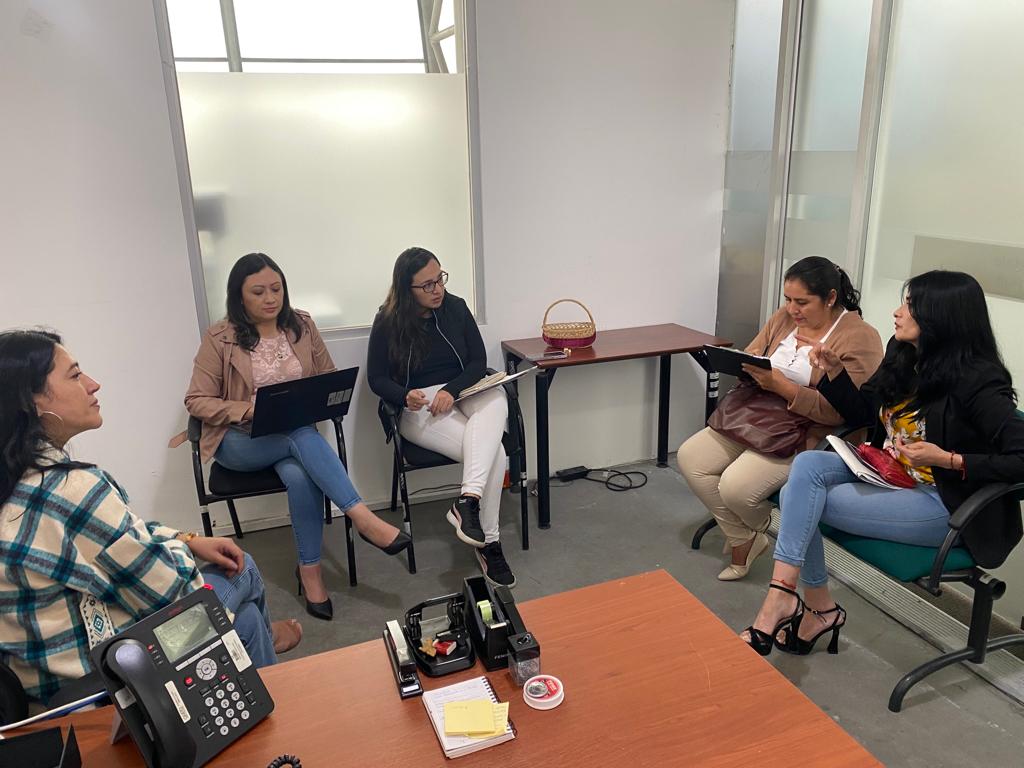 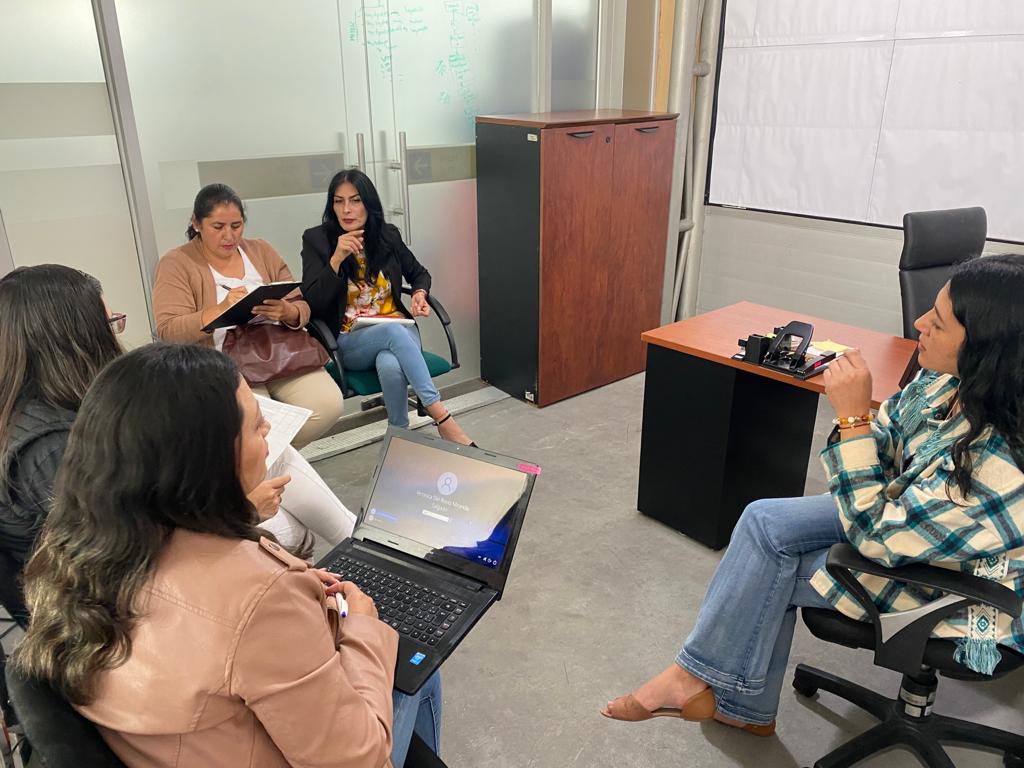 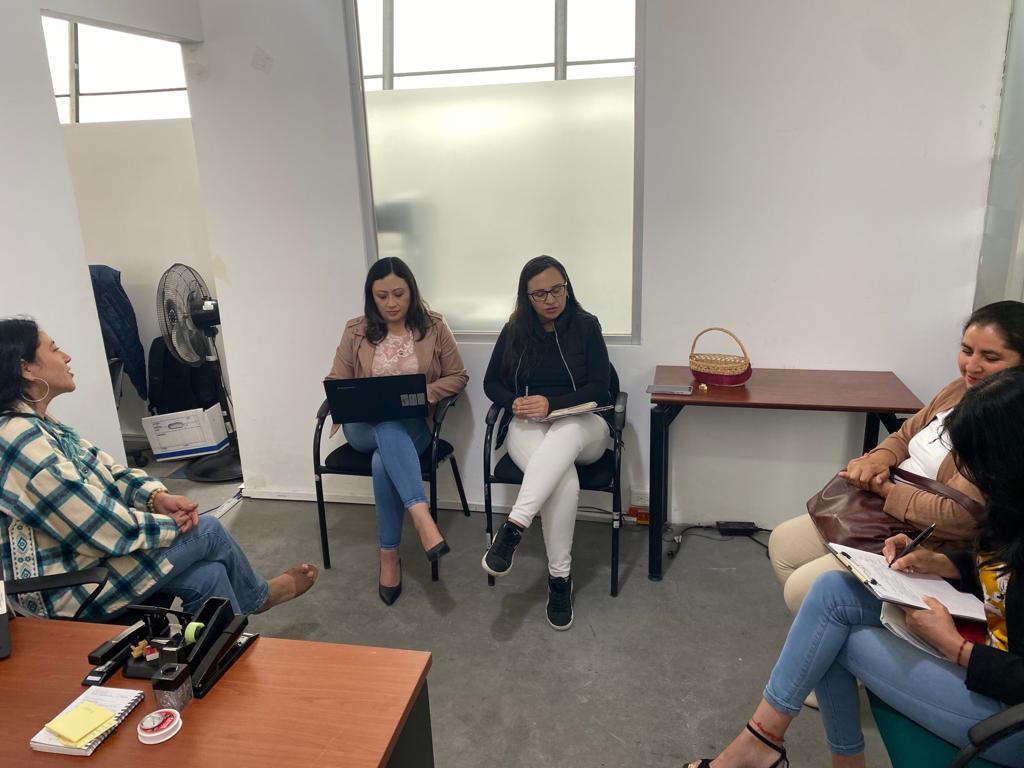 